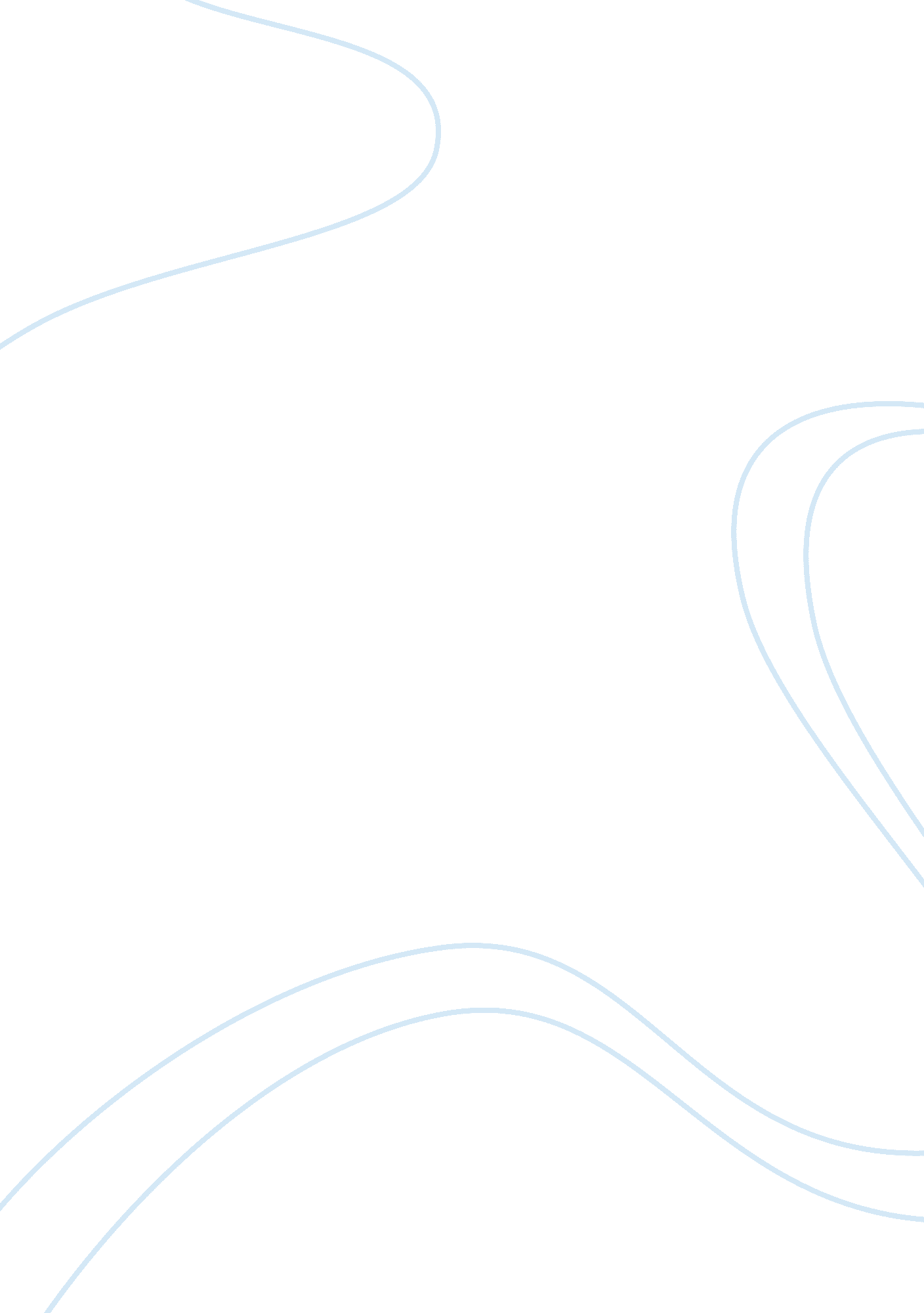 The this the term racism has been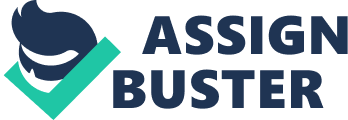 The sizzling streams of sunlight were just beautifully glimmering down on thecrisp green school yard. Such a wonderful day that was. Nothing couldhave ruined it. Little Jimmy, since it was such a wonderful day decided to goto the corner store and buy himself a little treat. As little Jimmy startedwalking over to the store, clouds flocked over the dazzling sun and thesudden pitch dark meant no trouble. On the other side of the road werethree white boys from Jimmy’s same school. Upon recognizing Jimmy, theboys ran over the street to where he was. Hey Negro, what’s up?, one ofthe white Boy said. Did your mamma pack you enough to eat to-day?, another hooted. Just leave me alone., Little Jimmy said Oh no, Jimmy’sreally getting pist off!?, the first boy retaliated. Just shove off and let mebe, Jimmy answered. It is like this everyday, everywhere, and everytime, people suffer discrimination. All because they have differences amongsteach other. Different beliefs, different cultures, different skin colour, all ofthese act like building blocks to help construct what we know as Racism. Racism has become one of the many burdens amongst multi-cultural worldslike Canada and the States. Racism is a part of each and every one of us. No doubt, we are all racist, but this the term racism has been used tooloosely. Racism has been mutated to such an extent that it could be a reasonfor war, a symbol of terrorism, and even an excuse for neglecting. Is that allthere is to it? No, actually it is just the beginning. Racism is just like warfarein which there is no shelter and nobody is neutral. Nobody is exempt fromthis demon. He has haunted us with a bitter curse. On one occasion Iremember, nobody would play with me at school. I would walk around bymyself and ask people if we could play together. Everywhere that I went, like the process of induction, everyone would avoid me. Like two inductedpoles with the same polarity, they would just shimmer off into the distanceand continue to do whatever they’re doing. Because of racial differences, they neglect me. People are afraid of the unknown, and it is this difference amongst peoplethat spread rumors and distrust amongst people. Corrupting our thoughtsand reasons, we get accustomed to thinking differences are omens. Amongst smaller kids, there is no difficulty in getting them to all playtogether. There thoughts are not totally corrupted as others. Probably thedemon has no time to bother with smaller children. As children start to growup, their knowledge of the world increases in astronomical figures. Theystart to mature and realize the barbarous aspects of life. When thisknowledge reaches to a certain point, the demon like racism comes afterthem. The child begins to understand the term racism and is encouraged touse it in part of there everyday speech. Then when one walks around theschool ground, you wouldn’t see children from different ethnic groupsplaying together. They have become insoluble to each other and will neverthen mix again. Interaction between each other thus terminates. Nobody benefits from thiskind of behavior except for the demon that haunts us. Racism, like thedemonic figure it has imposed on us is the reason for distrust, disloyal, anddiscrimination amongst each and every one of us. History Essays 